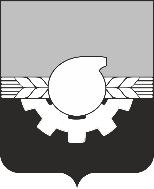 УПРАВЛЕНИЕ ГОРОДСКОГО РАЗВИТИЯАДМИНИСТРАЦИИ ГОРОДА КЕМЕРОВОПротокол № 1 - 1А/23рассмотрения заявок на участие в аукционе на право заключения договоров на установку и эксплуатацию рекламных конструкций на территории города Кемерово (Извещение № 1А/23 от 18.04.2023)Подписи членов аукционной комиссии:г. Кемерово         «18» мая 2023 г.1. Наименование Организатора аукциона1. Наименование Организатора аукциона1. Наименование Организатора аукционаУправление городского развития администрации города Кемерово от имени Администрации города КемеровоУправление городского развития администрации города Кемерово от имени Администрации города Кемерово2. Наименование предмета аукциона 2. Наименование предмета аукциона 2. Наименование предмета аукциона Право на заключение договора на установку и эксплуатацию рекламной конструкции на территории города КемеровоПраво на заключение договора на установку и эксплуатацию рекламной конструкции на территории города Кемерово3. Извещение № 1А/23 от 18.04.2023 и документация об открытом аукционе были размещены: 3. Извещение № 1А/23 от 18.04.2023 и документация об открытом аукционе были размещены: 3. Извещение № 1А/23 от 18.04.2023 и документация об открытом аукционе были размещены: на официальном сайте администрации города Кемерово в информационно-телекоммуникационной сети «Интернет» (www.kemerovo.ru) 19.04.2023на официальном сайте администрации города Кемерово в информационно-телекоммуникационной сети «Интернет» (www.kemerovo.ru) 19.04.20233. Извещение № 1А/23 от 18.04.2023 и документация об открытом аукционе были размещены: 3. Извещение № 1А/23 от 18.04.2023 и документация об открытом аукционе были размещены: 3. Извещение № 1А/23 от 18.04.2023 и документация об открытом аукционе были размещены: на официальном сайте «Электронный бюллетень органов местного самоуправления города Кемерово в информационно-телекоммуникационной сети «Интернет» (www.pravo-kemerovo.ru) 19.04.2023на официальном сайте «Электронный бюллетень органов местного самоуправления города Кемерово в информационно-телекоммуникационной сети «Интернет» (www.pravo-kemerovo.ru) 19.04.20234. Состав аукционной комиссии: председатель комиссии - Самойлов И.А., секретарь комиссии - Долгих Л.А., члены комиссии: Алексеенко Е.В., Величкина Е.А., Прохоренко Ж.В.4. Состав аукционной комиссии: председатель комиссии - Самойлов И.А., секретарь комиссии - Долгих Л.А., члены комиссии: Алексеенко Е.В., Величкина Е.А., Прохоренко Ж.В.4. Состав аукционной комиссии: председатель комиссии - Самойлов И.А., секретарь комиссии - Долгих Л.А., члены комиссии: Алексеенко Е.В., Величкина Е.А., Прохоренко Ж.В.4. Состав аукционной комиссии: председатель комиссии - Самойлов И.А., секретарь комиссии - Долгих Л.А., члены комиссии: Алексеенко Е.В., Величкина Е.А., Прохоренко Ж.В.4. Состав аукционной комиссии: председатель комиссии - Самойлов И.А., секретарь комиссии - Долгих Л.А., члены комиссии: Алексеенко Е.В., Величкина Е.А., Прохоренко Ж.В.На заседании аукционной комиссии присутствовали: На заседании аукционной комиссии присутствовали: На заседании аукционной комиссии присутствовали: На заседании аукционной комиссии присутствовали: На заседании аукционной комиссии присутствовали: 1. Председатель комиссии: Самойлов И.А. 2. Секретарь комиссии: Долгих Л.А.3. Члены комиссии: Алексеенко Е.В., Величкина Е.А., Прохоренко Ж.В.1. Председатель комиссии: Самойлов И.А. 2. Секретарь комиссии: Долгих Л.А.3. Члены комиссии: Алексеенко Е.В., Величкина Е.А., Прохоренко Ж.В.1. Председатель комиссии: Самойлов И.А. 2. Секретарь комиссии: Долгих Л.А.3. Члены комиссии: Алексеенко Е.В., Величкина Е.А., Прохоренко Ж.В.1. Председатель комиссии: Самойлов И.А. 2. Секретарь комиссии: Долгих Л.А.3. Члены комиссии: Алексеенко Е.В., Величкина Е.А., Прохоренко Ж.В.1. Председатель комиссии: Самойлов И.А. 2. Секретарь комиссии: Долгих Л.А.3. Члены комиссии: Алексеенко Е.В., Величкина Е.А., Прохоренко Ж.В.Присутствовали 5 из 5 членов аукционной комиссии. Кворум имеется.Присутствовали 5 из 5 членов аукционной комиссии. Кворум имеется.Присутствовали 5 из 5 членов аукционной комиссии. Кворум имеется.Присутствовали 5 из 5 членов аукционной комиссии. Кворум имеется.Присутствовали 5 из 5 членов аукционной комиссии. Кворум имеется.5. Дата начала приема заявок на участие в аукционе: «25» апреля 2023 года 10 часов 00 минут местного времени.Дата окончания приема заявок на участие в аукционе: «16» мая 2023 года 17 часов 00 минут местного времени.5. Дата начала приема заявок на участие в аукционе: «25» апреля 2023 года 10 часов 00 минут местного времени.Дата окончания приема заявок на участие в аукционе: «16» мая 2023 года 17 часов 00 минут местного времени.5. Дата начала приема заявок на участие в аукционе: «25» апреля 2023 года 10 часов 00 минут местного времени.Дата окончания приема заявок на участие в аукционе: «16» мая 2023 года 17 часов 00 минут местного времени.5. Дата начала приема заявок на участие в аукционе: «25» апреля 2023 года 10 часов 00 минут местного времени.Дата окончания приема заявок на участие в аукционе: «16» мая 2023 года 17 часов 00 минут местного времени.5. Дата начала приема заявок на участие в аукционе: «25» апреля 2023 года 10 часов 00 минут местного времени.Дата окончания приема заявок на участие в аукционе: «16» мая 2023 года 17 часов 00 минут местного времени.6. Рассмотрение заявок на участие в открытом аукционе проводилось «18» мая 2023 г. по адресу: Российская Федерация, 650991, Кемеровская обл., Кемерово г, ул. Притомская Набережная, 7Б, каб. 107. Начало — 11 часов 00 минут (время местное).6. Рассмотрение заявок на участие в открытом аукционе проводилось «18» мая 2023 г. по адресу: Российская Федерация, 650991, Кемеровская обл., Кемерово г, ул. Притомская Набережная, 7Б, каб. 107. Начало — 11 часов 00 минут (время местное).6. Рассмотрение заявок на участие в открытом аукционе проводилось «18» мая 2023 г. по адресу: Российская Федерация, 650991, Кемеровская обл., Кемерово г, ул. Притомская Набережная, 7Б, каб. 107. Начало — 11 часов 00 минут (время местное).6. Рассмотрение заявок на участие в открытом аукционе проводилось «18» мая 2023 г. по адресу: Российская Федерация, 650991, Кемеровская обл., Кемерово г, ул. Притомская Набережная, 7Б, каб. 107. Начало — 11 часов 00 минут (время местное).6. Рассмотрение заявок на участие в открытом аукционе проводилось «18» мая 2023 г. по адресу: Российская Федерация, 650991, Кемеровская обл., Кемерово г, ул. Притомская Набережная, 7Б, каб. 107. Начало — 11 часов 00 минут (время местное).7. На участие в открытом аукционе до окончания срока подачи заявок по состоянию на «16» мая 2023 года 17 часов 00 минут местного времени подано:ЛОТ № 1 - не подано ни одной заявки на участие в аукционе;ЛОТ № 2 -  1 (одна) заявка на участие в аукционе;ЛОТ № 3 – 1 (одна) заявка на участие в аукционе;ЛОТ № 4 – не подано ни одной заявки на участие в аукционе;ЛОТ № 5 – 1 (одна) заявка на участие в аукционе;ЛОТ № 6 – 1 (одна) заявка на участие в аукционе;ЛОТ № 7 – не подано ни одной заявки на участие в аукционе;ЛОТ № 8 – 1 (одна) заявка на участие в аукционе;ЛОТ № 9 - 1 (одна) заявка на участие в аукционе.7. На участие в открытом аукционе до окончания срока подачи заявок по состоянию на «16» мая 2023 года 17 часов 00 минут местного времени подано:ЛОТ № 1 - не подано ни одной заявки на участие в аукционе;ЛОТ № 2 -  1 (одна) заявка на участие в аукционе;ЛОТ № 3 – 1 (одна) заявка на участие в аукционе;ЛОТ № 4 – не подано ни одной заявки на участие в аукционе;ЛОТ № 5 – 1 (одна) заявка на участие в аукционе;ЛОТ № 6 – 1 (одна) заявка на участие в аукционе;ЛОТ № 7 – не подано ни одной заявки на участие в аукционе;ЛОТ № 8 – 1 (одна) заявка на участие в аукционе;ЛОТ № 9 - 1 (одна) заявка на участие в аукционе.7. На участие в открытом аукционе до окончания срока подачи заявок по состоянию на «16» мая 2023 года 17 часов 00 минут местного времени подано:ЛОТ № 1 - не подано ни одной заявки на участие в аукционе;ЛОТ № 2 -  1 (одна) заявка на участие в аукционе;ЛОТ № 3 – 1 (одна) заявка на участие в аукционе;ЛОТ № 4 – не подано ни одной заявки на участие в аукционе;ЛОТ № 5 – 1 (одна) заявка на участие в аукционе;ЛОТ № 6 – 1 (одна) заявка на участие в аукционе;ЛОТ № 7 – не подано ни одной заявки на участие в аукционе;ЛОТ № 8 – 1 (одна) заявка на участие в аукционе;ЛОТ № 9 - 1 (одна) заявка на участие в аукционе.7. На участие в открытом аукционе до окончания срока подачи заявок по состоянию на «16» мая 2023 года 17 часов 00 минут местного времени подано:ЛОТ № 1 - не подано ни одной заявки на участие в аукционе;ЛОТ № 2 -  1 (одна) заявка на участие в аукционе;ЛОТ № 3 – 1 (одна) заявка на участие в аукционе;ЛОТ № 4 – не подано ни одной заявки на участие в аукционе;ЛОТ № 5 – 1 (одна) заявка на участие в аукционе;ЛОТ № 6 – 1 (одна) заявка на участие в аукционе;ЛОТ № 7 – не подано ни одной заявки на участие в аукционе;ЛОТ № 8 – 1 (одна) заявка на участие в аукционе;ЛОТ № 9 - 1 (одна) заявка на участие в аукционе.7. На участие в открытом аукционе до окончания срока подачи заявок по состоянию на «16» мая 2023 года 17 часов 00 минут местного времени подано:ЛОТ № 1 - не подано ни одной заявки на участие в аукционе;ЛОТ № 2 -  1 (одна) заявка на участие в аукционе;ЛОТ № 3 – 1 (одна) заявка на участие в аукционе;ЛОТ № 4 – не подано ни одной заявки на участие в аукционе;ЛОТ № 5 – 1 (одна) заявка на участие в аукционе;ЛОТ № 6 – 1 (одна) заявка на участие в аукционе;ЛОТ № 7 – не подано ни одной заявки на участие в аукционе;ЛОТ № 8 – 1 (одна) заявка на участие в аукционе;ЛОТ № 9 - 1 (одна) заявка на участие в аукционе.8. Конвертов с заявками на участие в аукционе, полученных после окончания приема заявок, не поступало. Отозванных заявок нет.8. Конвертов с заявками на участие в аукционе, полученных после окончания приема заявок, не поступало. Отозванных заявок нет.8. Конвертов с заявками на участие в аукционе, полученных после окончания приема заявок, не поступало. Отозванных заявок нет.8. Конвертов с заявками на участие в аукционе, полученных после окончания приема заявок, не поступало. Отозванных заявок нет.8. Конвертов с заявками на участие в аукционе, полученных после окончания приема заявок, не поступало. Отозванных заявок нет.9. На процедуре рассмотрения заявок на участие в аукционе были рассмотрены заявки, поданные следующими претендентами на лоты:9. На процедуре рассмотрения заявок на участие в аукционе были рассмотрены заявки, поданные следующими претендентами на лоты:9. На процедуре рассмотрения заявок на участие в аукционе были рассмотрены заявки, поданные следующими претендентами на лоты:9. На процедуре рассмотрения заявок на участие в аукционе были рассмотрены заявки, поданные следующими претендентами на лоты:9. На процедуре рассмотрения заявок на участие в аукционе были рассмотрены заявки, поданные следующими претендентами на лоты:ЛОТ № 2 Рекламная стела. Место размещения: г. Кемерово, ул. Красноармейская, северо-восточнее пересечения с ул. 2-я КирзаводскаяЛОТ № 2 Рекламная стела. Место размещения: г. Кемерово, ул. Красноармейская, северо-восточнее пересечения с ул. 2-я КирзаводскаяЛОТ № 2 Рекламная стела. Место размещения: г. Кемерово, ул. Красноармейская, северо-восточнее пересечения с ул. 2-я КирзаводскаяЛОТ № 2 Рекламная стела. Место размещения: г. Кемерово, ул. Красноармейская, северо-восточнее пересечения с ул. 2-я КирзаводскаяЛОТ № 2 Рекламная стела. Место размещения: г. Кемерово, ул. Красноармейская, северо-восточнее пересечения с ул. 2-я КирзаводскаяРегистрационный номер заявкиРегистрационный номер заявки111Наименование участника Наименование участника Общество с ограниченной ответственностью «Металлокомплект-Сибирь» (ИНН 2466192365)Общество с ограниченной ответственностью «Металлокомплект-Сибирь» (ИНН 2466192365)Общество с ограниченной ответственностью «Металлокомплект-Сибирь» (ИНН 2466192365)Место нахождения и адресМесто нахождения и адрес650021, Кемеровская область-Кузбасс, г. Кемерово,                      ул. Кирзаводская 2-ая, д. 38, офис 2650021, Кемеровская область-Кузбасс, г. Кемерово,                      ул. Кирзаводская 2-ая, д. 38, офис 2650021, Кемеровская область-Кузбасс, г. Кемерово,                      ул. Кирзаводская 2-ая, д. 38, офис 2Дата и время поступления заявкиДата и время поступления заявки03.05.2023, 11 часов 45 минут03.05.2023, 11 часов 45 минут03.05.2023, 11 часов 45 минутЛОТ № 3 Рекламная стела. Место размещения: г. Кемерово, просп. Кузнецкий, 127вЛОТ № 3 Рекламная стела. Место размещения: г. Кемерово, просп. Кузнецкий, 127вЛОТ № 3 Рекламная стела. Место размещения: г. Кемерово, просп. Кузнецкий, 127вЛОТ № 3 Рекламная стела. Место размещения: г. Кемерово, просп. Кузнецкий, 127вЛОТ № 3 Рекламная стела. Место размещения: г. Кемерово, просп. Кузнецкий, 127вРегистрационный номер заявкиРегистрационный номер заявки555Наименование участника Наименование участника Общество с ограниченной ответственностью «Агротрак» (ИНН 5405265156)Общество с ограниченной ответственностью «Агротрак» (ИНН 5405265156)Общество с ограниченной ответственностью «Агротрак» (ИНН 5405265156)Место нахождения и адресМесто нахождения и адрес630520, Новосибирская область, муниципальный район Новосибирский, сельское поселение Верх-Тулинский сельсовет, село Верх-Тула, ул. Дорожная, зд. 9, этаж 2630520, Новосибирская область, муниципальный район Новосибирский, сельское поселение Верх-Тулинский сельсовет, село Верх-Тула, ул. Дорожная, зд. 9, этаж 2630520, Новосибирская область, муниципальный район Новосибирский, сельское поселение Верх-Тулинский сельсовет, село Верх-Тула, ул. Дорожная, зд. 9, этаж 2Дата и время поступления заявкиДата и время поступления заявки15.05.2023, 15 часов 45 минут15.05.2023, 15 часов 45 минут15.05.2023, 15 часов 45 минутЛОТ № 5 Рекламная стела. Место размещения: г. Кемерово, ул. Нахимова, 31 м восточнее строения № 250 корп.3 (АЗС «Газпромнефть»)ЛОТ № 5 Рекламная стела. Место размещения: г. Кемерово, ул. Нахимова, 31 м восточнее строения № 250 корп.3 (АЗС «Газпромнефть»)ЛОТ № 5 Рекламная стела. Место размещения: г. Кемерово, ул. Нахимова, 31 м восточнее строения № 250 корп.3 (АЗС «Газпромнефть»)ЛОТ № 5 Рекламная стела. Место размещения: г. Кемерово, ул. Нахимова, 31 м восточнее строения № 250 корп.3 (АЗС «Газпромнефть»)ЛОТ № 5 Рекламная стела. Место размещения: г. Кемерово, ул. Нахимова, 31 м восточнее строения № 250 корп.3 (АЗС «Газпромнефть»)Регистрационный номер заявкиРегистрационный номер заявки666Наименование участника Наименование участника Общество с ограниченной ответственностью «Фаворит» (ИНН 4205186402)Общество с ограниченной ответственностью «Фаворит» (ИНН 4205186402)Общество с ограниченной ответственностью «Фаворит» (ИНН 4205186402)Место нахождения и адресМесто нахождения и адрес650051, Кемеровская область-Кузбасс, г. Кемерово, пер. Центральный, д. 15А, помещение 1650051, Кемеровская область-Кузбасс, г. Кемерово, пер. Центральный, д. 15А, помещение 1650051, Кемеровская область-Кузбасс, г. Кемерово, пер. Центральный, д. 15А, помещение 1Дата и время поступления заявкиДата и время поступления заявки16.05.2023, 12 часов 25 минут16.05.2023, 12 часов 25 минут16.05.2023, 12 часов 25 минутЛОТ № 6 Рекламная стела. Место размещения: г. Кемерово, просп. Притомский, юго-западнее здания № 20АЛОТ № 6 Рекламная стела. Место размещения: г. Кемерово, просп. Притомский, юго-западнее здания № 20АЛОТ № 6 Рекламная стела. Место размещения: г. Кемерово, просп. Притомский, юго-западнее здания № 20АЛОТ № 6 Рекламная стела. Место размещения: г. Кемерово, просп. Притомский, юго-западнее здания № 20АЛОТ № 6 Рекламная стела. Место размещения: г. Кемерово, просп. Притомский, юго-западнее здания № 20АРегистрационный номер заявкиРегистрационный номер заявки444Наименование участника Наименование участника Общество с ограниченной ответственностью «Ай-Би-Эм» (ИНН 4207055973)Общество с ограниченной ответственностью «Ай-Би-Эм» (ИНН 4207055973)Общество с ограниченной ответственностью «Ай-Би-Эм» (ИНН 4207055973)Место нахождения и адресМесто нахождения и адрес650050, Кемеровская область-Кузбасс, г. Кемерово,                      ул. Баумана, д. 57Б650050, Кемеровская область-Кузбасс, г. Кемерово,                      ул. Баумана, д. 57Б650050, Кемеровская область-Кузбасс, г. Кемерово,                      ул. Баумана, д. 57БДата и время поступления заявкиДата и время поступления заявки15.05.2023, 10 часов 35 минут15.05.2023, 10 часов 35 минут15.05.2023, 10 часов 35 минутЛОТ № 8 Индивидуальная рекламная конструкция малой формы. Место размещения: г. Кемерово, ул. Тухачевского, западнее здания № 58ЛОТ № 8 Индивидуальная рекламная конструкция малой формы. Место размещения: г. Кемерово, ул. Тухачевского, западнее здания № 58ЛОТ № 8 Индивидуальная рекламная конструкция малой формы. Место размещения: г. Кемерово, ул. Тухачевского, западнее здания № 58ЛОТ № 8 Индивидуальная рекламная конструкция малой формы. Место размещения: г. Кемерово, ул. Тухачевского, западнее здания № 58ЛОТ № 8 Индивидуальная рекламная конструкция малой формы. Место размещения: г. Кемерово, ул. Тухачевского, западнее здания № 58Регистрационный номер заявкиРегистрационный номер заявки222Наименование участника Наименование участника Общество с ограниченной ответственностью «Кузбассавторитейл» (ИНН 4205301077)Общество с ограниченной ответственностью «Кузбассавторитейл» (ИНН 4205301077)Общество с ограниченной ответственностью «Кузбассавторитейл» (ИНН 4205301077)Место нахождения и адресМесто нахождения и адрес650070, Кемеровская область-Кузбасс, г. Кемерово,                   ул. Тухачевского, 52 к.А650070, Кемеровская область-Кузбасс, г. Кемерово,                   ул. Тухачевского, 52 к.А650070, Кемеровская область-Кузбасс, г. Кемерово,                   ул. Тухачевского, 52 к.АДата и время поступления заявкиДата и время поступления заявки11.05.2023, 11 часов 25 минут11.05.2023, 11 часов 25 минут11.05.2023, 11 часов 25 минутЛОТ № 9 Индивидуальная рекламная конструкция малой формы. Место размещения: г. Кемерово, просп. Шахтеров, севернее здания № 14АЛОТ № 9 Индивидуальная рекламная конструкция малой формы. Место размещения: г. Кемерово, просп. Шахтеров, севернее здания № 14АЛОТ № 9 Индивидуальная рекламная конструкция малой формы. Место размещения: г. Кемерово, просп. Шахтеров, севернее здания № 14АЛОТ № 9 Индивидуальная рекламная конструкция малой формы. Место размещения: г. Кемерово, просп. Шахтеров, севернее здания № 14АЛОТ № 9 Индивидуальная рекламная конструкция малой формы. Место размещения: г. Кемерово, просп. Шахтеров, севернее здания № 14АРегистрационный номер заявкиРегистрационный номер заявки333Наименование участника Наименование участника Индивидуальный предприниматель Бочкарёв Василий Александрович (ИНН 420700313309)Индивидуальный предприниматель Бочкарёв Василий Александрович (ИНН 420700313309)Индивидуальный предприниматель Бочкарёв Василий Александрович (ИНН 420700313309)Место нахождения и адресМесто нахождения и адрес650036, Кемеровская область-Кузбасс, г. Кемерово,                        ул. Терешковой, 41 Б                 650036, Кемеровская область-Кузбасс, г. Кемерово,                        ул. Терешковой, 41 Б                 650036, Кемеровская область-Кузбасс, г. Кемерово,                        ул. Терешковой, 41 Б                 Дата и время поступления заявкиДата и время поступления заявки12.05.2023, 15 часов 15 минут12.05.2023, 15 часов 15 минут12.05.2023, 15 часов 15 минут10. Аукционная комиссия, рассмотрев заявки и документы, представленные претендентами на участие в открытом аукционе на право заключения договоров на установку и эксплуатацию рекламных конструкций, на соответствие Документации об открытом аукционе № 1А/23 от 18.04.2023, а также соответствие претендентов требованиям, установленным разделом 2 Документации об открытом аукционе № 1А/23 от 18.04.2023, приняла следующие решения:10. Аукционная комиссия, рассмотрев заявки и документы, представленные претендентами на участие в открытом аукционе на право заключения договоров на установку и эксплуатацию рекламных конструкций, на соответствие Документации об открытом аукционе № 1А/23 от 18.04.2023, а также соответствие претендентов требованиям, установленным разделом 2 Документации об открытом аукционе № 1А/23 от 18.04.2023, приняла следующие решения:10. Аукционная комиссия, рассмотрев заявки и документы, представленные претендентами на участие в открытом аукционе на право заключения договоров на установку и эксплуатацию рекламных конструкций, на соответствие Документации об открытом аукционе № 1А/23 от 18.04.2023, а также соответствие претендентов требованиям, установленным разделом 2 Документации об открытом аукционе № 1А/23 от 18.04.2023, приняла следующие решения:10. Аукционная комиссия, рассмотрев заявки и документы, представленные претендентами на участие в открытом аукционе на право заключения договоров на установку и эксплуатацию рекламных конструкций, на соответствие Документации об открытом аукционе № 1А/23 от 18.04.2023, а также соответствие претендентов требованиям, установленным разделом 2 Документации об открытом аукционе № 1А/23 от 18.04.2023, приняла следующие решения:10. Аукционная комиссия, рассмотрев заявки и документы, представленные претендентами на участие в открытом аукционе на право заключения договоров на установку и эксплуатацию рекламных конструкций, на соответствие Документации об открытом аукционе № 1А/23 от 18.04.2023, а также соответствие претендентов требованиям, установленным разделом 2 Документации об открытом аукционе № 1А/23 от 18.04.2023, приняла следующие решения:10.1. Признать единственным участником аукциона и допустить к участию в торгах:10.1. Признать единственным участником аукциона и допустить к участию в торгах:10.1. Признать единственным участником аукциона и допустить к участию в торгах:10.1. Признать единственным участником аукциона и допустить к участию в торгах:10.1. Признать единственным участником аукциона и допустить к участию в торгах:Наименование участникаНаименование участникаОбщество с ограниченной ответственностью «Металлокомплект-Сибирь» (ИНН 2466192365). Лот № 2Общество с ограниченной ответственностью «Металлокомплект-Сибирь» (ИНН 2466192365). Лот № 2Общество с ограниченной ответственностью «Металлокомплект-Сибирь» (ИНН 2466192365). Лот № 2Наименование участникаНаименование участникаОбщество с ограниченной ответственностью «Агротрак» (ИНН 5405265156). Лот № 3Общество с ограниченной ответственностью «Агротрак» (ИНН 5405265156). Лот № 3Общество с ограниченной ответственностью «Агротрак» (ИНН 5405265156). Лот № 3Наименование участникаНаименование участникаОбщество с ограниченной ответственностью «Фаворит» (ИНН 4205186402). Лот № 5Общество с ограниченной ответственностью «Фаворит» (ИНН 4205186402). Лот № 5Общество с ограниченной ответственностью «Фаворит» (ИНН 4205186402). Лот № 5Наименование участникаНаименование участникаОбщество с ограниченной ответственностью «Ай-Би-Эм» (ИНН 4207055973). Лот № 6 Общество с ограниченной ответственностью «Ай-Би-Эм» (ИНН 4207055973). Лот № 6 Общество с ограниченной ответственностью «Ай-Би-Эм» (ИНН 4207055973). Лот № 6 Наименование участникаНаименование участникаОбщество с ограниченной ответственностью «Кузбассавторитейл» (ИНН 4205301077). Лот № 8Общество с ограниченной ответственностью «Кузбассавторитейл» (ИНН 4205301077). Лот № 8Общество с ограниченной ответственностью «Кузбассавторитейл» (ИНН 4205301077). Лот № 8Наименование участникаНаименование участникаИндивидуальный предприниматель Бочкарёв Василий Александрович (ИНН 420700313309). Лот № 9Индивидуальный предприниматель Бочкарёв Василий Александрович (ИНН 420700313309). Лот № 9Индивидуальный предприниматель Бочкарёв Василий Александрович (ИНН 420700313309). Лот № 910.2. На основании ч. 5.7 ст. 19 ФЗ «О рекламе» от 13.03.2006 № 38-ФЗ, п.11.1 Документации об открытом аукционе № 1А/23 от 18.04.2023 признать аукцион несостоявшимся в отношении всех лотов в связи с тем, что по лотам №№ 2, 3, 5, 6, 8, 9 подана одна заявка, по лотам №№ 1, 4, 7 не подано ни одной заявки.10.2. На основании ч. 5.7 ст. 19 ФЗ «О рекламе» от 13.03.2006 № 38-ФЗ, п.11.1 Документации об открытом аукционе № 1А/23 от 18.04.2023 признать аукцион несостоявшимся в отношении всех лотов в связи с тем, что по лотам №№ 2, 3, 5, 6, 8, 9 подана одна заявка, по лотам №№ 1, 4, 7 не подано ни одной заявки.10.2. На основании ч. 5.7 ст. 19 ФЗ «О рекламе» от 13.03.2006 № 38-ФЗ, п.11.1 Документации об открытом аукционе № 1А/23 от 18.04.2023 признать аукцион несостоявшимся в отношении всех лотов в связи с тем, что по лотам №№ 2, 3, 5, 6, 8, 9 подана одна заявка, по лотам №№ 1, 4, 7 не подано ни одной заявки.10.2. На основании ч. 5.7 ст. 19 ФЗ «О рекламе» от 13.03.2006 № 38-ФЗ, п.11.1 Документации об открытом аукционе № 1А/23 от 18.04.2023 признать аукцион несостоявшимся в отношении всех лотов в связи с тем, что по лотам №№ 2, 3, 5, 6, 8, 9 подана одна заявка, по лотам №№ 1, 4, 7 не подано ни одной заявки.10.2. На основании ч. 5.7 ст. 19 ФЗ «О рекламе» от 13.03.2006 № 38-ФЗ, п.11.1 Документации об открытом аукционе № 1А/23 от 18.04.2023 признать аукцион несостоявшимся в отношении всех лотов в связи с тем, что по лотам №№ 2, 3, 5, 6, 8, 9 подана одна заявка, по лотам №№ 1, 4, 7 не подано ни одной заявки.10.3. Заключить с единственным участником аукциона в отношении лотов №№ 2, 3, 5, 6, 8, 9 договор на установку и эксплуатацию рекламной конструкции по начальной (минимальной) цене лота не позднее 10 рабочих дней со дня подписания настоящего протокола. 10.3. Заключить с единственным участником аукциона в отношении лотов №№ 2, 3, 5, 6, 8, 9 договор на установку и эксплуатацию рекламной конструкции по начальной (минимальной) цене лота не позднее 10 рабочих дней со дня подписания настоящего протокола. 10.3. Заключить с единственным участником аукциона в отношении лотов №№ 2, 3, 5, 6, 8, 9 договор на установку и эксплуатацию рекламной конструкции по начальной (минимальной) цене лота не позднее 10 рабочих дней со дня подписания настоящего протокола. 10.3. Заключить с единственным участником аукциона в отношении лотов №№ 2, 3, 5, 6, 8, 9 договор на установку и эксплуатацию рекламной конструкции по начальной (минимальной) цене лота не позднее 10 рабочих дней со дня подписания настоящего протокола. 10.3. Заключить с единственным участником аукциона в отношении лотов №№ 2, 3, 5, 6, 8, 9 договор на установку и эксплуатацию рекламной конструкции по начальной (минимальной) цене лота не позднее 10 рабочих дней со дня подписания настоящего протокола. 10.4 Задатки, внесенные участниками аукциона, перечислить в бюджет города Кемерово в качестве оплаты предмета аукциона – права на заключение договора на установку и эксплуатацию рекламной конструкции.10.4 Задатки, внесенные участниками аукциона, перечислить в бюджет города Кемерово в качестве оплаты предмета аукциона – права на заключение договора на установку и эксплуатацию рекламной конструкции.10.4 Задатки, внесенные участниками аукциона, перечислить в бюджет города Кемерово в качестве оплаты предмета аукциона – права на заключение договора на установку и эксплуатацию рекламной конструкции.10.4 Задатки, внесенные участниками аукциона, перечислить в бюджет города Кемерово в качестве оплаты предмета аукциона – права на заключение договора на установку и эксплуатацию рекламной конструкции.10.4 Задатки, внесенные участниками аукциона, перечислить в бюджет города Кемерово в качестве оплаты предмета аукциона – права на заключение договора на установку и эксплуатацию рекламной конструкции.11. Настоящий протокол подлежит хранению в течение трех лет с даты размещения протокола на официальном сайте администрации города Кемерово в информационно-телекоммуникационной сети Интернет www.kemerovo.ru, на официальном сайте «Электронный бюллетень органов местного самоуправления города Кемерово в информационно-телекоммуникационной сети «Интернет» (www.pravo-kemerovo.ru)11. Настоящий протокол подлежит хранению в течение трех лет с даты размещения протокола на официальном сайте администрации города Кемерово в информационно-телекоммуникационной сети Интернет www.kemerovo.ru, на официальном сайте «Электронный бюллетень органов местного самоуправления города Кемерово в информационно-телекоммуникационной сети «Интернет» (www.pravo-kemerovo.ru)11. Настоящий протокол подлежит хранению в течение трех лет с даты размещения протокола на официальном сайте администрации города Кемерово в информационно-телекоммуникационной сети Интернет www.kemerovo.ru, на официальном сайте «Электронный бюллетень органов местного самоуправления города Кемерово в информационно-телекоммуникационной сети «Интернет» (www.pravo-kemerovo.ru)11. Настоящий протокол подлежит хранению в течение трех лет с даты размещения протокола на официальном сайте администрации города Кемерово в информационно-телекоммуникационной сети Интернет www.kemerovo.ru, на официальном сайте «Электронный бюллетень органов местного самоуправления города Кемерово в информационно-телекоммуникационной сети «Интернет» (www.pravo-kemerovo.ru)11. Настоящий протокол подлежит хранению в течение трех лет с даты размещения протокола на официальном сайте администрации города Кемерово в информационно-телекоммуникационной сети Интернет www.kemerovo.ru, на официальном сайте «Электронный бюллетень органов местного самоуправления города Кемерово в информационно-телекоммуникационной сети «Интернет» (www.pravo-kemerovo.ru)ФИОПодпись ПредседателькомиссииСамойлов Игорь АнатольевичСекретарь комиссииДолгих Лилия АлександровнаЧлен комиссииАлексеенко Евгений ВладимировичЧлен комиссииВеличкина Елена АлександровнаЧлен комиссииПрохоренко Жанна Васильевна УТВЕРЖДЕНО:И.о. начальника управления городского развитияБобырева Ирина Павловна